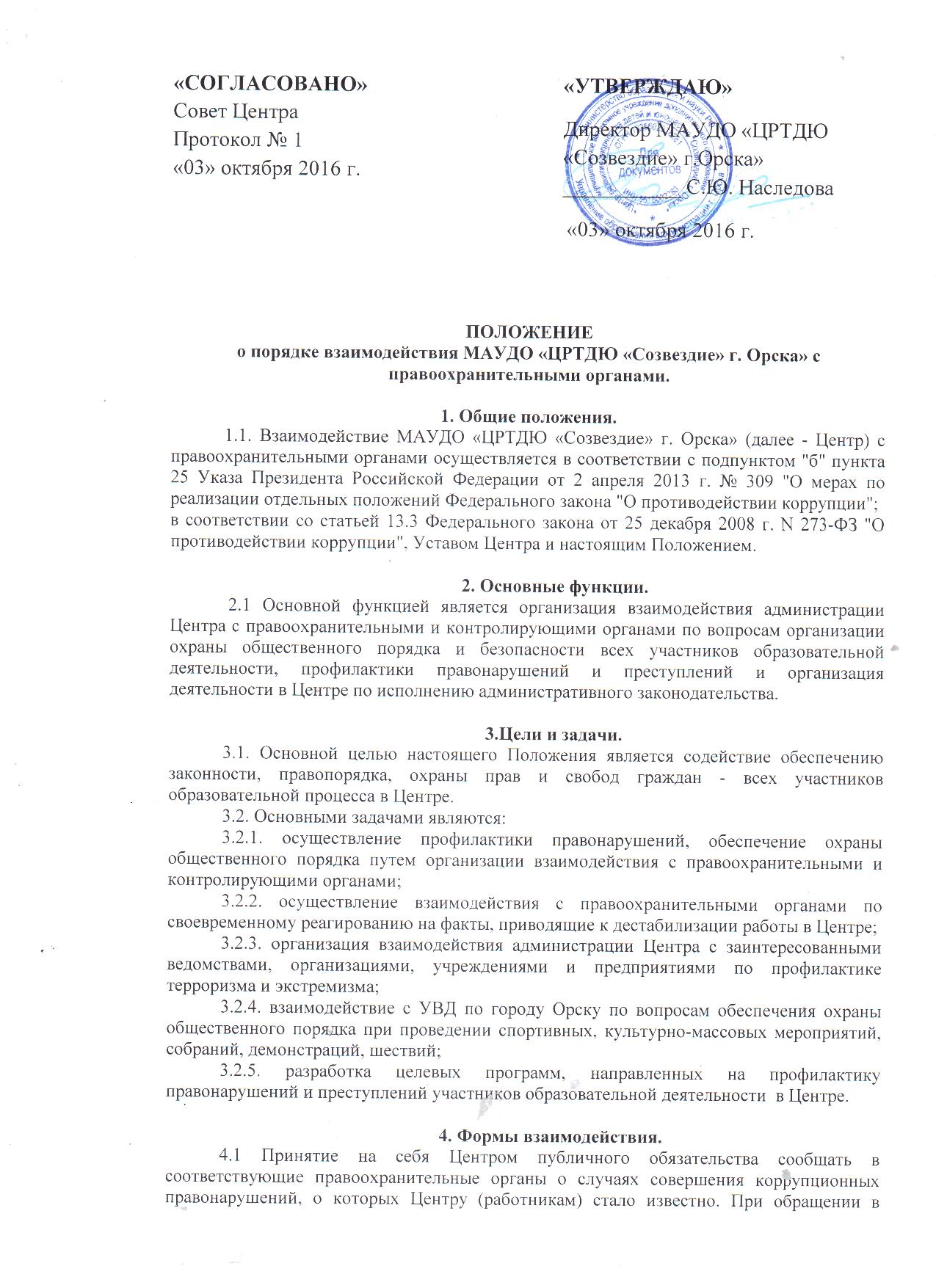 ПОЛОЖЕНИЕо порядке взаимодействия МАУДО «ЦРТДЮ «Созвездие» г. Орска» с правоохранительными органами.1. Общие положения.1.1. Взаимодействие МАУДО «ЦРТДЮ «Созвездие» г. Орска» (далее - Центр) с правоохранительными органами осуществляется в соответствии с подпунктом "б" пункта 25 Указа Президента Российской Федерации от 2 апреля 2013 г. № 309 "О мерах по реализации отдельных положений Федерального закона "О противодействии коррупции"; в соответствии со статьей 13.3 Федерального закона от 25 декабря 2008 г. N 273-ФЗ "О противодействии коррупции", Уставом Центра и настоящим Положением. 2. Основные функции. 2.1 Основной функцией является организация взаимодействия администрации Центра с правоохранительными и контролирующими органами по вопросам организации охраны общественного порядка и безопасности всех участников образовательной деятельности, профилактики правонарушений и преступлений и организация деятельности в Центре по исполнению административного законодательства. 3.Цели и задачи.3.1. Основной целью настоящего Положения является содействие обеспечению законности, правопорядка, охраны прав и свобод граждан - всех участников образовательной процесса в Центре. 3.2. Основными задачами являются: 3.2.1. осуществление профилактики правонарушений, обеспечение охраны общественного порядка путем организации взаимодействия с правоохранительными и контролирующими органами; 3.2.2. осуществление взаимодействия с правоохранительными органами по своевременному реагированию на факты, приводящие к дестабилизации работы в Центре;3.2.3. организация взаимодействия администрации Центра с заинтересованными ведомствами, организациями, учреждениями и предприятиями по профилактике терроризма и экстремизма; 3.2.4. взаимодействие с УВД по городу Орску по вопросам обеспечения охраны общественного порядка при проведении спортивных, культурно-массовых мероприятий, собраний, демонстраций, шествий; 3.2.5. разработка целевых программ, направленных на профилактику правонарушений и преступлений участников образовательной деятельности  в Центре.4. Формы взаимодействия.4.1 Принятие на себя Центром публичного обязательства сообщать в соответствующие правоохранительные органы о случаях совершения коррупционных правонарушений, о которых Центру (работникам) стало известно. При обращении в правоохранительные органы следует учитывать подследственность преступлений. Сообщение в соответствующие правоохранительные органы о случаях совершения коррупционных правонарушений, о которых стало известно Центру закреплена за лицом, ответственным за предупреждение и противодействие коррупции в Центре или директором Центра. Центр принимает на себя обязательство воздерживаться от каких-либо санкций в отношении своих сотрудников, сообщивших в правоохранительные органы о ставшей им известной в ходе выполнения трудовых обязанностей информации о подготовке или совершении коррупционного правонарушения. 4.2 Оказание содействия уполномоченным представителям контрольно-надзорных и правоохранительных органов при проведении ими инспекционных проверок деятельности Центра по вопросам предупреждения и противодействия коррупции. 4.3.Оказание содействия уполномоченным представителям правоохранительных органов при проведении мероприятий по пресечению или расследованию коррупционных преступлений, включая оперативно-розыскные мероприятия. Руководству Центра и ее сотрудникам следует оказывать поддержку в выявлении и расследовании правоохранительными органами фактов коррупции, предпринимать необходимые меры по сохранению и передаче в правоохранительные органы документов и информации, содержащей данные о коррупционных правонарушениях. Руководство и сотрудники не должны допускать вмешательства в выполнение служебных обязанностей должностными лицами судебных или правоохранительных органов. 5. Обязанности.Центр обязан:5.1. разрабатывать и осуществлять мероприятия, направленные на предупреждение правонарушений, выявление причин и условий, способствующих их совершению;5.2. координировать деятельность всех участников образовательной деятельности с правоохранительными и контролирующими органами, привлекать общественность к работе по проведению профилактических мероприятий по предупреждению и пресечению коррупционных правонарушений; 5.3. рассматривать жалобы и заявления участников образовательной деятельности по вопросам, входящим в компетенцию комиссии по предотвращению и урегулированию конфликта интересов, обобщать и анализировать поступающую информацию; 5.4. соблюдать установленные правила внутреннего трудового распорядка, должностные инструкции, порядок работы со служебной и конфиденциальной информацией; 5.5. соблюдать установленный порядок работы со сведениями, ставшими известными в связи с исполнением должностных обязанностей, затрагивающими частную жизнь, честь и достоинство граждан.6. Ответственность.Сотрудники  Центра несут  персональную  ответственность: 6.1. за разглашение  конфиденциальных  сведений,  полученных  при  работе с документами; 6.2. за несвоевременное и ненадлежащее выполнение поручений, заданий, указаний руководителей структурных подразделений, администрации Центра; 6.3. за несоблюдение установленных правил внутреннего трудового распорядка, должностных инструкций, порядка работы со служебной информацией; 6.4. за несоблюдение требований охраны труда; 6.5. за несоблюдение норм технической и пожарной безопасности. «СОГЛАСОВАНО»Совет ЦентраПротокол № 1 «03» октября 2016 г.«УТВЕРЖДАЮ»Директор МАУДО «ЦРТДЮ«Созвездие» г.Орска»___________ С.Ю. Наследова «03» октября 2016 г.